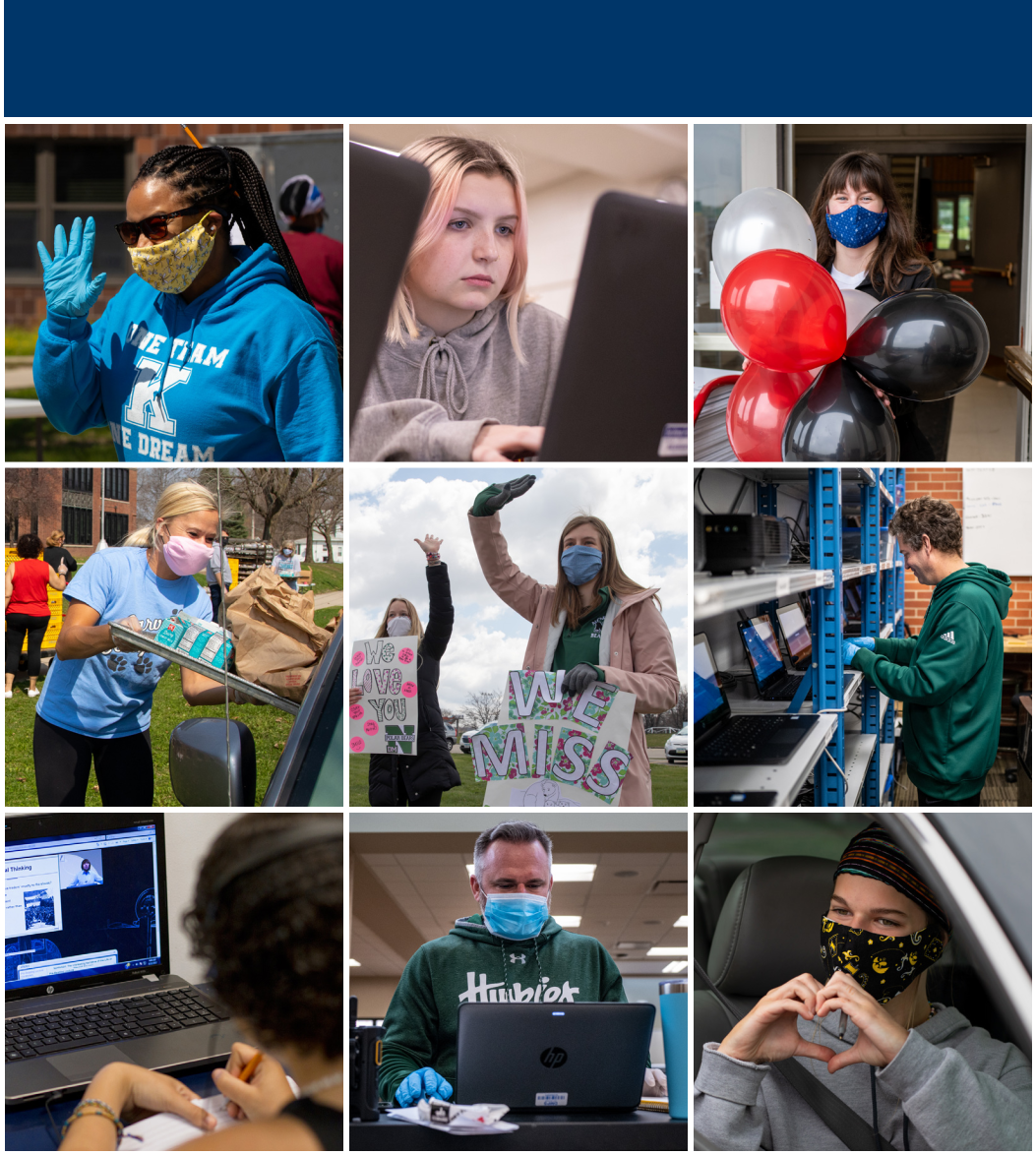 HAGAHA DARYEELAHA / WAALIDKAKU SOCOTADMPS PK – 12WAXBARASHADA QADKA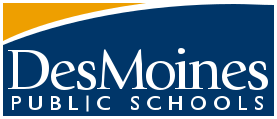 Tusaale Unoqoshada Waxbarashada Magaalada WAXBARASHADA QADKA EE DMPS PK – 12 Dukumintigaani waa hage loogu talagalay ardayda iyo waalidiinta / xannaaneeyayaasha sida Iskuulada Dadwaynaha ee Des Moinesey u bilaaban doonaan sanad dugsiyeedka 2020-21. Waxay qeexaysaa waxyaabaha guud ahaan laga filayo ardayda iyo sidookale macalimiintabasida qaabeynta maalin dugsiyeed caadi ahinta lagu jiro xilliyadan aan caadiga ahayn.Ardayda inteeda badan, sanad dugsiyeedku wuxuu ku bilaaban doonaa si onleen ahwax ku barashada dhammaan heerarka fasalada, laga bilaabo xanaanada caruurta ilaa fasalka 12aad. Wax yar boqolkiiba ardayda - oo ay ku jiraan kuwaas jooga Orchard Place, qaar ka mid ah ardayda Waxbarshada Gaarka ah leh, iyo qaar ka mid ah fasalada Xarunta Dugsiga Dhexe- waxay yeelan doontaa tilmaamid qof iyo qof ahaan ah.Midkeenna weligiis ma joogin halka aan ku socono Fadlan dib u eeg waxyaabaha soo socda tilmaamaha guud si horay loogu sii fudeydiyo in la raaco jidka aan la hubin. Si wadajir.waxaan jidkeena kasii ambaqaadi doonaacaqabado aan hore loo saadaalin oo aan urugi doono guul aan la ilaawi doonin.www.dmschools.orgDUGSIGA BARBAARINTA
/XANAANEYNTAWAXBARASHADA QADKAWaxbarashada Xanaanada Caruurta ee Qadka ahMaxaan filan karaa inta cunugeyga dhigta dugsiga barbaarinta uu ku mashquulsan yahay waxbarashada qadka ah?Ardayda dugsiga barbaarinta waxaa la siin doonaa aalad elektroonik ah oo ay degmadu leedahay oo ay gurigooda ku dhex isticmaalaan.Haddii loo baahdo, ardayda dhigata dugsiga barbaarinta waxaa la siin doonaa qad internet bilaash ah.Ardaydu waxay marin u heli doonaan casharo fiidiyoow maalinle ah oo kala duwan.Kooxda yar ee tooska ah iyo hagida fog ee shaqsiga ah ayaa macalinku bixin doonaa si ay wax u qoraan, xisaabta, iyo barashada bulshada / shucuurta.Waxabarashada gaarka ah iyo taageerooyinka faragelinta ayaa si onleen ah loo bixin doonaa.Fikradaha waxaa loo siin doonaa waalidiinta iyo daryeelayaasha si toddobaadle ah loogu talagalay nashaadaadka, dhaqdhaqaaqa jirka, iyo ciyaarta.Waqtiga shaashadda ardayda waxay noqon doontaa ugu yaraan 45 daqiiqo illaa 1 saacadood maalintii.Sidee buu u ekaan doonaa jadwalka cunuggayga?SANBALKA JADWAL EE DUGSIGA XANAANADA CARUURTAMaxaa qalab waxbarasho ah oo ardayda la siin doonaa? Jadwal loogu talagalay alaabada iyo soo qaadista aaladda ayaa la bixin doonaa ka hor maalinta koowaad ee dugsiga.Waa maxay waxyaabaha laga filaayo cunugeyga kujiro dugsiga xanaanada caruurta ee wax ku baranaya sida onleenka ah?Tago oo ka qaybgalo casharada barashada casriga ah ee macallinkooda dugsiga xanaanada iyo ardayda fasalka la dhigtaKu dadaalo casharada fiidiyowga ah oo uu soo saaray macallinkooda dugsiga barbaarintaKaqeyb gal waalidka / daryeelaha-hagaha jiheynta, hawlaha iyo ciyaaraha dheeraadka ahMaxaan ka filan karaa macalinka cunugeyga ee iskuulka barbaarinta intuu ku jiro barashada onleenka ah?Macallimiintu waxay:Tilmaamo si toos ah usiin doonaan koox yar iyo shaqsiyaad fog iyo hawlo waxbarasho.Siin doonaan casharo fiidiyoow ah ardayda si ay u daawadaan.Bixin doonaan fikradaha hawlaha dheeraadka ah, dhaqdhaqaaqa jirka, iyo ciyaarta.Ku hawl gelin doonaan ardayda casharo iyo nashaadaad laxiriira barashada bulshada / shucuurta.La socon doonaan ka qeybgalka ardayda iyo horumarka waxbarashada ee la xiriira ujeedooyinka waxbarashada.Siin doonaan casharo yar yar ama cashar yar oo kooxeed ah ardayda u baahan taageero dheeraad ah.Uruurin doonaan liiska ka qeybgalyaasha.Si joogto ah ula xiriir doonaan ardayga iyo qoyska.La shaqeeyn doonaan asxaabta iyo qoysaska si ay ubaabi"iyaan caqabadaha waxbarashada.U qorsheeyn doonaan kulanka barnaamijka kooxda waxbarashada shaqsiga ah ee (IEP) arday kasta oo helaya adeegyada waxbarashada gaarka ah si loo diyaariyo qorshooyinka jawi waxbarasho oo jawi wanaagsan oo casri ah.DUGSIGA HOOSEWAXBARASHADA QADKAWaxbarashada Qadka (K-5) ee Dugsiga HooseMaxaan filan karaa inta ilmahayga dugsiga hoose ah ee da'da dugsiga ku jira uu ku jiro waxbarashada qadka ah?Ardayda waxaa la siin doonaa aalad elektroonik ah oo ay degmadu leedahay sida tabletyada ama laabtob kumbuyuutar ah oo lagu isticmaalo gurigooda.Haddii loo baahdo, ardayda waxaa la siin doonaa qad internet bilaash ah.Arday walba waxaa la siin doonaa jadwal maalinle ah oo uu kaga qeyb galayo ugana qeyb galayo fasalada qadka ah ee laga galo Microsoft Teams iyo Canvas.Tilmaamaha qadka ah oo maalinlaha ah oo ku saabsan wax qorista (akhriska iyo qoraalkaba) iyo xisaabta ayaa la bixin doonaa.Sayniska, cilmiga bulshada, farshaxanka, muusikada, iyo tilmaamaha PE-da ayaa la bixin doonaa usbuuca oo dhan.Ardayda waxay wakhti ku qaadan doonaan barashada khibradaha oo ey la qaadan doonaan macalinkooda iyo kuwa kale (synchronous) iyo mar iyagu kaligood is bara (asynchronous).Barteyaalka Af Ingiriisiga (ELL), Waxbarashada Gaarka ah, Hibbada & Kartida (GT), iyo taageerooyinka faragelinta ayaa la bixin doonaa si onleen ah.Waqtiga shaashadda ardayda ayaa lagu xaddidi doonaa 3-4 saacadood maalintii.Fasaxyo / Nasasho ayaa la jadwalayn doonaa.Sidee buu u ekaan doonaa jadwalka cunuggayga?SANBALKA JADWALKA ARDAYDA DUGSIGA HOOSE* Jadwalka Xannaanada caruurta iyo fasalka 1-aad ayaa la waafajin doonaa si si habboon looga jawaabo baahiyaha waxbarasho ee ardayda, oo ay ka mid noqon karaan nashaadaadyo jireed oo dheeraad ah, nashaadyo muusig iyo fasaxyo isdaba joog ah.** Gelinka dambe ee Arbacada waxaa loo gogol xaareyaa barashada xirfadda macallimiinta iyo iskaashiga.*** Ardayda waxaa loo jadwaleeyn doonaa taageero dheeri ah iyo / ama kobcinta mudada gaagaaban waqtigan xannibaada. Ardayda looma sameyn doono jadwalka inta lagu jiro waqtiga oo dhan, jadwalkooduna wuu kala duwanaan karaa usbuuca oo dhan.Waa maxay waxyaabaha laga filayo ardaygayga dugsiga hoose inta lagu jiro waxbarashada khadka ah?Ka qaybgalo oo uu xaadiro tilmaamaha casriga ah inta lagu gudajiro xiisadaha iskuulkaKaqeyb galo barashada khibradaha ee ka barta macalinkooda iyo kuwa kaleba (synchronous) iyo iney iyaga is baraan (asynchronous)Adeegsado istaraatiijiyada socodka iyo raad raac si ay ula socdaan waxbarashadoodaDhameystiro oo soo gudbiyo howlaha shaqo ee loo xilsaarayKaqeybqaato firfircoonaanta jirka iyo fasaxa maskaxda dhisaKala xiriira macallimiinta wixii carqalad ah oo ay la kulmaanMaxaan ka filan karaa macalinka cunugeyga intuu ku jiro barashada onleenka ah?Macallimiintu waxay:Bixin doonaan tilmaan toos ah iyo nashaadaadyo waxbarasho inta lagu gudajiro qeyb ka mid ah waqtiga fasalada caadiga loo qorsheeyay.Ku hawl gelin doonaan ardayda casharo iyo nashaadaad laxiriira barashada bulshada / shucuurta.La socon doonaan ka qeybgalka ardayda, dhamestirka shaqooyinka iyo horumarka waxbarashada ee la xiriira ujeedooyinka waxbarashada.Kala xariira ardayda wixii ku saabsan horumarkooda waxbarasho ee la xiriira ujeedooyinka waxbarasho.Siin doonaan casharo yar yar ama cashar yar oo kooxeed ah ardayda u baahan taageero dheeraad ah.Uruurin doonaan liiska ka qeybgalyaasha.Si joogto ah ula xiriira ardayga iyo waalidka / daryeelaha ardayga.Iskuulada ayaa bixin doona liiska agab kasta oo loo baahdo.La shaqeeyn doonaan asxaabta iyo qoysaska si ay ubaabi"iyaan caqabadaha waxbarashada.U qorsheeyn doonaan kulanka barnaamijka kooxda waxbarashada shaqsiga ah ee (IEP) arday kasta oo helaya adeegyada waxbarashada gaarka ah si loo diyaariyo qorshooyinka jawi waxbarasho oo jawi wanaagsan oo casri ah.Dugsiga DhexeWAXBARASHADA QADKAWaxbarashada Qadka ee Dugsiga DhexeMaxaan filan karaa inta ilmahayga dugsiga dhexe ah ee da'da dugsiga ku jira uu ku jiro waxbarashada qadka ah?Ardayda waxaa la siin doonaa kumbuyuutar laptop ay degmadu leedahay oo ay ku isticmaalaan gurigooda.Haddii loo baahdo, ardayda waxaa la siin doonaa qad internet bilaash ah.Arday walba waxaa la siin doonaa jadwal maalinle ah oo uu kaga qeyb galayo ugana qeyb galayo fasalada qadka ah ee laga galo Microsoft Teams iyo Canvas.Tilmaanta tooska ah ee fog waxaa lagu bixin doonaa Ingiriisiga / luqadda, xisaabta, sayniska iyo cilmiga bulshada.Farshaxan, muusig guud, band, orkera, caafimaad, ganacsi / teknolojiyad, iyo iskuulada qaar Isbaanishka iyo / ama tilmaamaha sayniska iyo Macmiilka waxaa lagu bixin doonaa sagaal usbuuc oo wareegto ah.Ardayda waxay wakhti ku qaadan doonaan barashada khibradaha oo ey la qaadan doonaan macalinkooda iyo kuwa kale (synchronous) iyo mar iyagu kaligood is bara (asynchronous).Barteyaalka Af Ingiriisiga (ELL), Waxbarashada Gaarka ah, Hibbada & Kartida (GT), iyo taageerooyinka faragelinta ayaa la bixin doonaa si onleen ah.Waqtiga shaashadda ardayda ayaa lagu xaddidi doonaa 3-4 saacadood maalintii.Sidee buu u ekaan doonaa jadwalka cunuggayga?SANBALKA GUUD EE JADWALKA ARDAYDA & AJENDAHA KOORSADATusaalaha Agendaha (45 daqiiqo oo fasal xiisad ah)9: 15-9: 30Tilmaanta TOOSKA ah iyo hordhaca hawsha9: 30-9: 50Taageero koox yar / shaqo madax banaan9: 50-10: 00Baaris TOOS ah oo ku aadan fahanka, hawlgalinta tillaabooyinka xigaWaa maxay waxyaabaha laga filayo ardaygayga dugsiga dhexe inta lagu jiro waxbarashada khadka ah?Ka qaybgalo oo uu xaadiro tilmaamaha casriga ah inta lagu gudajiro xiisadaha iskuulkaKaqeyb galo barashada khibradaha ee ka barta macalinkooda iyo kuwa kaleba (synchronous) iyo iney iyaga is baraan (asynchronous)Adeegsado istaraatiijiyada socodka iyo raad raac si ay ula socdaan waxbarashadoodaDhammeystiro oo soo gudbiyo shaqooyinkaKaqeybqaato firfircoonaanta jirka iyo fasaxa maskaxda dhisaKala xiriira macallimiinta wixii carqalad ah oo ay la kulmaanMaxaan ka filan karaa macallimiinta ardaygayga dugsiga dhexe ah inta lagu jiro barashada khadka ah?Macallimiintu waxay:Bixin doonaan tilmaan toos ah iyo nashaadaadyo waxbarasho inta lagu gudajiro qeyb ka mid ah waqtiga fasalada caadiga loo qorsheeyay.Ku hawl gelin doonaan ardayda casharo iyo nashaadaad laxiriira barashada bulshada / shucuurta.La socon doonaan ka qeybgalka ardayda, dhamestirka shaqooyinka iyo horumarka waxbarashada ee la xiriira ujeedooyinka waxbarashada.Siin doonaan casharo yar yar ama cashar yar oo kooxeed ah ardayda u baahan taageero dheeraad ah.Siin doonaan xawaareyn iyo istiraatiijiyado raadraac ah oo lagu taageerayo ardayda kormeerista horumarkooda waxbarasho.Uruurin doonaan liiska ka qeybgalyaasha.Kala xiriira ardayda wixii ku saabsan shaqada soo daahda ama aan la samaynba.Si joogto ah ula xiriira ardayga.La shaqeeyn doonaan asxaabta iyo qoysaska si ay ubaabi"iyaan caqabadaha waxbarashada.U qorsheeyn doonaan kulanka barnaamijka kooxda waxbarashada shaqsiga ah ee (IEP) arday kasta oo helaya adeegyada waxbarashada gaarka ah si loo diyaariyo qorshooyinka jawi waxbarasho oo jawi wanaagsan oo casri ah.DUGSI SAREWAXBARASHADA QADKAWaxbarashada Qadka ee Dugsiga SareMaxaan filan karaa inta ardaygayga dugsiga sare uu ku jiro barashada qadka ah?Ardayda waxaa la siin doonaa kumbuyuutar laptop ay degmadu leedahay oo ay ku isticmaalaan gurigooda.Haddii loo baahdo, ardayda waxaa la siin doonaa qad internet bilaash ah.Inta lagu jiro sanad dugsiyeed kasta, ardayda waxay kasban karaan ilaa sideed dhibco. Barashada qadka ah, ardayda dugsiga sare waxay iska qori doonaan ilaa afar koorso inta lagu gudajiro sagaalka usbuuc ee ugu horreeya iyo illaa afar koorso inta lagu guda jiro sagaalka toddobaad ee labaad.Arday walba waxaa la siin doonaa jadwal maalinle ah oo uu kaga qeyb galayo ugana qeyb galayo fasalada qadka ah ee laga galo Microsoft Teams iyo Canvas.Mid kasta oo ka mid ah afarta fasal wuxuu socon doonaa 90 daqiiqo oo aan ka badneyn 45 daqiiqo oo ay la qaataan macalinkooda iyo kuwa kale (synchronous) inta ka hartay fasalada waxay ku qaadan doonaan kaligood (asynchronous).Macallimiintu waxay duubi doonaan dhammaan kalfadhiyo isku-dhiggan oo fiidiyow ah isla markaana fiidiyowyada ay heli doonaan ardayda laga yaabo in aan la heli karin inta lagu gudajiro kulanka casriga ah.Barteyaalka Af Ingiriisiga (ELL), Waxbarashada Gaarka ah, Hibbada & Kartida (GT), iyo taageerooyinka faragelinta ayaa la bixin doonaa si onleen ah.Ardayda ka diiwaangashan koorsada ku saleysan Xarunta Bartamaha waxay aadi doonaan fasalka shaqsi ahaan hal maalin usbuucii.Sidee jadwalka dugsiga sare u ekaan doonaa?Jadwalka Gambaleelka Dugsiga SareXiisada 1Xiisada 2aadQadadaXiisada 3Xiisada 48:30 -10: 0010: 00-11: 3011: 30-12: 3012: 30-2: 002: 00-3: 30Waa maxay waxyaabaha laga filayo ardaygayga dugsiga sare inta lagu jiro waxbarashada khadka ah?Ka qaybgalo oo uu xaadiro tilmaamaha casriga ah inta lagu gudajiro xiisadaha iskuulkaKa qayb galo barashada xirfadaha ee laga barto macalinkooda iyo kuwa kale (synchronous) iyo ka shaqeeyn iskood ah (asynchronous) -Hadii aan la helin barashada khibrada ee tooska ah, daawo kulanka fiidiyowga duuban.Adeegsado istaraatiijiyada socodka iyo raad raac si ay ula socdaan waxbarashadoodaDhammeystiro oo soo gudbiyo shaqooyinkaKala xiriira macallimiinta wixii carqalad ah oo ay la kulmaanMaxaan ka filan karaa macallimiinta ardaygayga dugsiga sare ah inta lagu jiro barashada khadka ah?Macallimiintu waxay:Bixin doonaan tilmaan toos ah iyo nashaadaadyo waxbarasho inta lagu gudajiro qeyb ka mid ah waqtiga fasalada caadiga loo qorsheeyay.Iney duubaan tilmaamo fog oo ardayda loogu talo galay inay galaan haddii aysan soo xaadirin inay dhigtaan fasalka qadka ah.La socon doonaan ka qeybgalka ardayda, dhamestirka shaqooyinka iyo horumarka waxbarashada ee la xiriira ujeedooyinka waxbarashada.Bixi doonaan jawaab celin waqtigeeda ah oo ku saabsan soo gudbinta shaqada ardayga.Siin doonaan casharo yar yar ama cashar yar oo kooxeed ah ardayda u baahan taageero dheeraad ah.Uruurin doonaan liiska ka qeybgalyaasha.Cusboonaysiinta toddobaadlaha ah ee fasalada ee Infinite Campus.Kala xiriiraan ardayda arrimaha ku saabsan maqnaanshaha iyo / ama daahitaanka ama shaqo aan la samayn.Jadwal samaynta helitaanka si looga jawaabo baahiyaha ardayda.Si suurogal ah iney u “habeyan” waqtigooda inay u helaan ardayda ka baxsan saacadaha iskuulka caadiga ah.Si joogto ah ula xiriira ardayga.La shaqeeyn doonaan asxaabta iyo qoysaska si ay ubaabi"iyaan caqabadaha waxbarashada.U qorsheeyn doonaan kulanka barnaamijka kooxda waxbarashada shaqsiga ah ee (IEP) arday kasta oo helaya adeegyada waxbarashada gaarka ah si loo diyaariyo qorshooyinka jawi waxbarasho oo jawi wanaagsan oo casri ah.Wixii dheeraad ah Macluumaad ahLiiska soo xaadirtayMacallimiintu waxay kormeeri doonaan ka-qeybgalka ardayda ee fursadaha maalinlaha ah ee wax dhigista. Fursadaha ka qaybgalka waxaa ka mid ah:Ka-qaybgalka barashada isku-xidhka (ardaygu wuxuu ka qaybqaataa cashar kooxeed, ama si isku dhafan ama uu uga qeybqaatay duubista)Kaqeybgalka nooca 'canvas' (ardaygu wuxuu uga qeyb qaadanayaa noocyada 'canvas')Soo gudbinta shaqada (ardaygu wuxuu soo gudbiyaa caddeyn ama shaqo)Saacada kulanka ee xafiiska (ardaygu wuxuu qof iyo qof ahaan ula kulmaa macalinka wax ku saabsan casharbixinta)Macallimiintu waxay cusbooneysiin doonaan diiwaannada imaashada ardayga maalin kasta si loo caddeeyo haddii ardaygu ka qeybgalay tilmaamaha ama uusan ka qeybgalin.Waalidiintu / ilaaliyaasha waa iney la xiriiraan iskuulka ardaygooda hadii uusan ardaygu ka qeyb qaadan karin casharada maalinlaha ah jirada darteed, arrimaha shabakada internetka ah, ama duruufaha kale ee saadaalinta leh. Shaqaalaha xafiiska dugsiga ayaa heli doona macluumaadkan isla markaana waxay cusboonaysiin doonaan diiwaannada imaanshaha ardayda sida ku habboon.Daryeelka carruurtaDiiwaangelintu hadda waxay u furan tahay barnaamijyadeena buuxa ee MetroKids maalin dhan halka DMPS ay 100% ey qadka utahay ardayda oo dhan.Metro Kids waxay bixin doonaan barnaamijka Isniinta-Jimcaha laga bilaabo 7 subaxnimo ilaa 5galabnimo sagaal goobood oo loogu talagalay ardayda dhigata fasallada xanaanada illaa shanaad iyo hal goob oo loogu talagalay ardayda dhigata fasallada barbaarinta illaa iyo shanaad.Fadlan la soco: barnaamijkeenu wuxuu raaci doonaa dhammaan tilmaamaha DHS iyo CDC si loo xaqiijiyo deegaan aamin ah. Tan waxaa ku jira mug xaddidan oo leh kooxo yar yar oo 10-15 ah iyo heerkul iyo baaritaanno caafimaad ayaa la sameyn doonaa ka hor carruurta soo galaysa barnaamijka.Qoysaska kamidka ah 'MetroKids' waxay iska diiwaangelin karaan Barta Qadka ee Waalidka ee SchoolCareWorks halka qoysaska ku cusub MetroKids ey email u diri karaan dmpsmk@dmschools.org si loo abuuro koontadoodaIskaashiga DadweynahaDMPS waxaa ka go'an inay la shaqeyso jaaliyadeena si ay u siiso xulashooyinka qoysaska halka DMPS ay 100% tahay mid qadka ah. Hay'adahan soosocda waxay ku hawlan yihiin inay ardayda u fidiyaan barnaamij maalin dhan ah. Fadlan booqo boggooda internetka si aad u hesho macluumaad dheeraad ah:Wiilasha iyo Naadiga Gabdhaha ee Bartamaha Iowa (www.bgcci.org)Caruurta iyo Qoysaska Iowa (www.cfiowa.org)Caruurta iyo Qoysaska ee Dhaqdhaqaaqa Magaalada (www.cfum.org)Jaaliyada Kaniisadda ee Highland Park (kala xiriir Phillip Herman- 515-444-7698)Adeegyada Xaafadaha Oakridge (www.oakridgeneighborhood.org)Guriga Wilkie (www.willkiehouse.org)YMCA (www.dmymca.org)Taageerada QoyskaIskuulada Dadweynaha ee Des Moines waxaa ka go'an inay siiso bulshooyin badan adeegyo balaaran iyo kheyraad ardayda iyo qoysaska intii suurtagal ah. Waan ognahay in waqtiyadaani adag yihiin. In kasta oo shaqaalaheenna aysan ku celin karin caawinta la bixiyo dugsiga si shakhsi ah, waxaan sii wadi doonnaa inaan si adag uga shaqeyno sidii aan ula shaqeyn lahayn ardayda iyo qoysaskooda si aan u xaqiijino arday walba guushiisa shaqsiyeed iyo mid tacliimeed.Toddobaad kasta waxaan cusbooneysiinaa Tilmamaheena Kheyraadka Qoyska ee Khadka Tooska ah.Iyada oo loo maro boggeena kheyraadka qoyska, qoysaska waxay soo gudbin karaan codsi taageero oo loo gudbin doono xubinta shaqaalaha ku habboon ee dugsiga si ay ula socdaan.CunnooyinkaCunnooyinka waxau u diyaarsanaan doonaan in la qaato, Isniinta - Jimcaha dhammaan dhismayaasha dugsiga, marka laga reebo Smouse / Van Meter, Lincoln Rails, Mitchell Xarunta Carruurnimada Hore ee Taylor, Xarunta Carruurnimada Hore ee McKee, Xarunta Carruurnimada Hore ee McKee iyo Xarunta Caruurnimada Hore ee Woodlawn laga bilaabo 11am-1pm..Harding, Hoyt, McCombs, Merrill, Meredith, iyo Weeks ayaa mar kale furmi doona Isniinta - Jimcaha laga bilaabo 4 - 6pm qoysaska shaqeeya inay yimaadaan oo ay cunno u qaadaan ardaydooda guriga.Arday kasta / waalidka DMPS wuxuu tagi karaa iskuul kasta si uu u helo cuntadooda, uma baahnid inaad gaari u kaxaysatid iskuulka aad ka qorantahay.Awood uma lihin inaan ku bixinno cuntooyinka isbuuca dhammaadka Barnaamijka Qadada Dugsiga ee Qaranka.Waxaan haysan doonnaa hal menu oo degmada oo idil waqtigan ah, anagoo isku dayeynna inaan diiradda saarno waxyaabaha ugu jecelyihiin ardayda iyo cunooyinka ay fududahay in dib loo kululeeyo. Waaxda Cuntada & Nafaqada ayaa qoys kasta siin doonta nuqul ah tilmaamaha kululaynta. Wax alaabada hilibka ceeriin ah loma qaybin doono.Cuntada gaarka ah ayaa mar sii horeysa laga dalban karaa waaxda Cuntada & Nafaqada.Cunto kasta oo lasiiyay waa inay lahaato dhamaan waxyaabaha qado iyo quraac loo asteeyoArdayda looma baahna inay joogaan gaariga si ay u helaan cunno, laakiin waa inaan haysannaa lambarka Aqoonsiga ardaynimadooda si loo geliyo nidaamkayaga iibinta.Ardayda iskuulka gurigooda uu yahay iskuulka CEP way sii wadan doonaan helitaanka cuntada oo lacag la’aan ah. Si aad u ogaato haddii dugsigaaga gurigaagu yahay iskuul CEP, fadlan booqo https://www.dmschools.org/ waaxyada / howlaha / cuntada-nafaqada / bulshada-u-qalmitaanka-bixinta-cep / Ardayda aan iskuulkoodu ahayn iskuulka CEP waxaa lagu soo dalacayaa cunno ku saleysan heerka faa'iidooyinkooda bilaashka ah, dhimista iyo bixinta. Shaqaalaha Cuntada & Nafaqada ma heli doonaan lacag isbadal ah oo ka baxsan qoysaska u baahan inay iibsadaan cuntada. Haddii loo baahdo, fadlan gali lacag akownkaada ardayga https://www.dmschools.org/departments/operations/food-nutrition/ pay-for-school-meals-online/ Waalidiintu / ardaydu waa inay xifdiyaan lambarka aqoonsiga ee ardaygooda (yaasha) si loo ilaaliyo khadadka gawaarida inay socdaan. Waaxda Cuntada & Nafaqada ayaa warqad u diri doonta qoysaska leh dhammaan nambarada Aqoonsiga ardayda ee ku qoran.TeknoolajiyaddaAaladda / Shabakada InternetkaKombuyuutarada ardayda ayaa loo qaybin doonaa iskuulada waxaana loo qori doonaa ardayda. Shaqadan ayaa ardayga raacaya iyadoon loo eegayn iskuulka DMPS ee ay dhigtaan. Dugsi kastaa wuxuu la xiriiri doonaa waalidiinta sida goorta loo qeybin doono.Dugsi kastaa wuxuu sidookale lahaan doonaa tiro kooban oo shabakada Wi-Fi-ga ah oo loogu talagalay in loogu qaybiyo ardayda u baahan isku-xirnaanta internetka guryahooda. Shabakooyinka ayaa loo ayaa loo qoondeyn doonaa ardayda laakiin raaci maayaan ardayga haddii u wareego dugsi kale oo DMPS ah. Haddii ardaygu beddesho ama ka baxo degmada shabakooyinkaas waa in lagu celiyaa dugsiga.Waxaan boorsadaha kumbiyuutarka u dalabnay kumbuyuutarrada ardayda. Nasiib darrose, kuma uma imaan doonaan wakhtiga qaybinta kumbuyuutarka. Boorsadaha ayaan an u diri doonnaa dhismayaasha isla marka aan helno.Canvas loogu talagalay waalidiinta / mas'uuliyiinta: https://virtualcampus.dmschools.org/parent-access/parent-guardian-resources/ Kheyraadkaani wuxuu bixiyaa hagitaan ku saabsan abuurista koontada waalidka / mas'uulka oo lagu xariiriyo koontada ardayga.Haddii ardaygu awoodi waayo inuu siiyo koodhka lammaanaha ee waalidka / mas'uulka, maamulayaasha iskuulka ayaa leh awoodaan sidoo kale waalidiinta / mas'uuliyiinta waa inay utagaan.* Xusuusin: Shaqaalaha DMPS ee waliba waaliddiinta ah waa inay isticmaalaan koonto e-mayl aan ahayn degmo ahaan si ay u abuuraan koonto waalid / mas'uul.Arimaha Teknolojiyada / Xalinta CiladahaHaddii adiga / ardaygaagu aad la kulantaan arrimo kombiyuuter ama cilado farsamo:La xiriir macallinkaaga. Haddii ay tahay arin teknoloji yar, macalinkaaga ayaa ku caawin kara. Hadday ka sareyso heerkooda, waxay kuu tilmaami doonaan talaabada xigta.Ka wac Miiska Caawinta Teknolojiyada: 515-242-8221wDaqiiqo MaalmeedVideo-ga Tilmaamaha Maalinlaha ah15 daqiiqoFiidiyoowga Casharka Akhriska iyo Qoraalka15 daqiiqoXisaabta ama Barashada Bulshada / Shucuurta ama Mawduuca Casharka Muuqaalka Video-ga15 daqiiqoHawlaha jimicsiga jirka ee waalidka / daryeelaha (fikradaha uu bixiyo macalinka)30 daqiiqoHawlaha Dheeraadka ah ee Hogaaminta Waalidka / Xannaaneeyaha (Fikradaha uu bixiyo macallinku)15 daqiiqoHawlaha Ciyaarta ee hogaamiya waalidka / daryeelaha (fikradaha uu bixiyo macalinka)30 daqiiqo•Sabuurad cad•Khariirada Alphafriend•Warqad•Calaamadeeyaha tirtire qalalan•Buuga tirada•Koolada Glue•Crayons•Toban meeris•Boorsada darbaalka kubadaha•maqasyo•Xabadaha unugyadaXayiraadaKoorsada8: 00-8: 30Kulanka Subaxda, Waqtiga Goobaabinta, Barashada Bulshada / Shucuurta, iwm.8:30 -10: 00Tilmaanta akhris / qorista - isku darka fasalka oo dhan iyo koox yar8:30 -10: 00tilmaamo leh fasaxyo iyo waqti shaqo oo madaxbanaan.tilmaamo leh fasaxyo iyo waqti shaqo oo madaxbanaan.10: 00-10: 15Fasax / Nasasho10: 15-11: 00Tilmaanta xisaabta - isku darka fasalka oo dhan iyo koox yar10: 15-11: 00tilmaamo leh fasaxyo iyo waqti shaqo oo madaxbanaan.tilmaamo leh fasaxyo iyo waqti shaqo oo madaxbanaan.11: 00-11: 45Jadwalka loo habeeyay ee sayniska, cilmiga bulshada, farshaxanka, muusikada, iyo tilmaanta jimicsiga11: 00-11: 45ayaa la bixin doonaa.ayaa la bixin doonaa.11:45 - 12:45Qadada12: 45-1: 15Fasax / Nasasho, tababar madaxbannaan, waxbarasho shakhsiyadeed1: 15-3: 00Taageerada Ardayga - Tilmaanta koox yar, ELL, Waxbarashada Gaarka ah1: 15-3: 00adeegyo, tilmaam shaqsiyeed, hawlo kobcinta, iwm.***adeegyo, tilmaam shaqsiyeed, hawlo kobcinta, iwm.***XayiraadaKoorsada8: 30-9: 15La-talin / PE9: 15-10: 00Xisaabta10: 00-10: 45Cilmiga Bulshada10: 45-11: 30Farshaxan11: 30-12: 15Englihs/Farshaxanka Luuqada12: 15-12: 45Qadada12: 45-1: 30Saynis1: 30-3: 30Saacadaha Xafiiska / Taageerada Ardayga /1: 30-3: 30kooxo yaryar/iwm.kooxo yaryar/iwm.